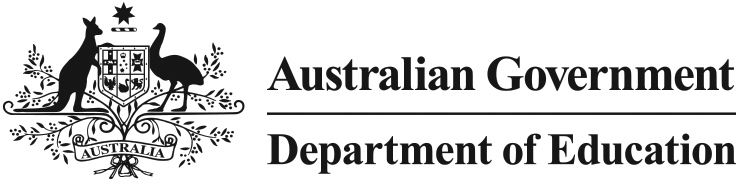 CSP1b Community Support Programme (CSP)
Application for Funding – Outside School Hours Care and Long Day CarePLEASE READ THE LATEST CSP GUIDELINES AND THE CSP FUNDING AGREEMENT WHEN COMPLETING THIS APPLICATION FORMPART A: Legal Organisation and Service DetailsApplicant InformationAre you:What type of child care service?If you are establishing Long Day Care:If you are starting an LDC, please indicate the relevant start date below:If you are starting an OSHC service or services, please indicate the relevant start date(s) below:PART B: Applicant DeclarationThe applicant acknowledges that:it is a requirement to provide accurate information to the department and that the giving of false or misleading information is a serious offencethe department is authorised to verify any information provided in this applicationeligibility for CSP Funding is conditional on compliance with the following:a New Tax System (Family Assistance)(Administration) Act 1999, A New Tax System (Family Assistance) Act 1999, Family Assistance law, and related disallowable instruments as relevant to the Funding Recipient;State/Territory and local government laws, regulations and licensing requirements;the relevant CSP Funding Agreement and CSP Guidelines as issued by the Departmentany other documents as reasonably requested by the Departmentparticipation in and co-operation with compliance visits as requested by the DepartmentThe applicant declares that:the information given in this application is complete and correctthe signatory or signatories below are authorised to act on behalf of the applicant and complete this formReturning the applicationApplications should be emailed as an attachment to the Australian Government Department of Education office in your State or Territory as listed below.The CSP Guidelines and CSP Funding Agreement can be found at the following website: http://www.education.gov.au/community-support-programme-guidelinesLegal Organisation NameLegal Organisation ABNService NameService AddressCCB Approval ID*Application Contact NamePositionPhone NumberEmail Address* if you do not have a Child Care Benefit (CCB) Approval ID, please insert the date you submitted your CCB Application* if you do not have a Child Care Benefit (CCB) Approval ID, please insert the date you submitted your CCB ApplicationSetting Up a New Service?Yes No Taking over an Existing Service?		Yes No Outside School Hours Care (OSHC) Long Day Care (LDC)(Specify Components below)Before School Care (BSC)After School Care (ASC)Vacation Care (VAC)How many places have you been licensed for?How many of these places are for children 0 to 2 year old?DateBSCASCVACNew South Wales and Australian Capital Territorynswchildcaresupport@education.gov.auNorthern TerritoryChildCareBenefitNT@education.gov.auQueenslandChildcareQLD@education.gov.auSouth AustraliaSAChildcare@education.gov.auTasmaniachildcaretasmania@education.gov.auVictoriavicchildcaresupport@education.gov.auWestern AustraliachildcareWA@education.gov.au